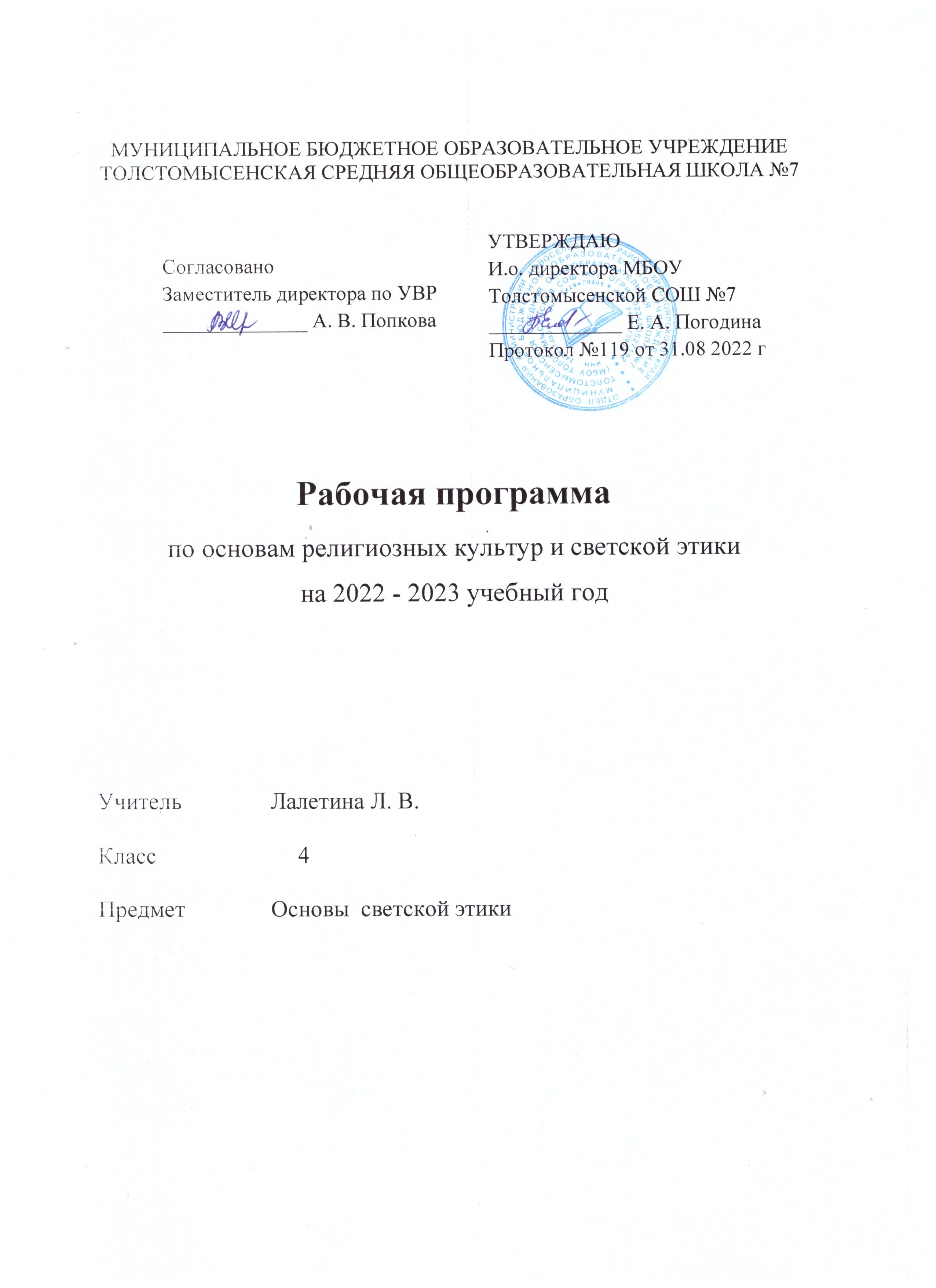                                                                                            1.ПОЯСНИТЕЛЬНАЯ ЗАПИСКАРабочая программа по ОРКСЭ для 4 класса составлена в соответствии с нормативными документами:- Федеральный  Закон «Об образовании РФ» №273 от 29.12.2012 г.- Приказа Министерства образования и науки Российской Федерации от 06.10.2009 № 373 «Об утверждении и введении в действие федерального государственного образовательного стандарта начального общего образования, примерной программой начального общего образования по математике с учетом авторской программы Башмакова М.И., Нефедовой М.Г.- Приказ Министерства образования и науки Российской Федерации «Об утверждении федерального перечня учебников, рекомендованных (допущенных) к использованию в образовательном процессе в образовательных учреждениях, реализующих образовательные программы общего образования и имеющих государственную аккредитацию, на 2014/15 учебный год» от 31 марта 2014 года № 253.-  авторской учебной программы  М.Т. Студеникина к учебнику «Основы духовно-нравственной культуры народов России. Основы  светской этики».  4 класс.  Москва «Русское слово»,  2012.Нормативно-правовой основой разработки и введения в учебный процесс общеобразовательных школ комплексного учебного курса «Основы религиозных культур и светской этики» является Поручение Президента Российской Федерации от 2 августа . (Пр-2009 ВП-П44-4632) и Распоряжение Председателя Правительства Российской Федерации от 11 августа . (ВП-П44-4632).Для реализации программного содержания используются следующие учебники и учебные пособия:- Основы религиозных культур и светской этики. Основы светской этики: учебник М.Т. Студеникина для 4 класса. – 7-е изд. – Москва: ООО «Русское слово», 2017. (Начальная инновационная школа)-  М.Т. Студеникин. Рабочая тетрадь к учебнику «Основы светской этики» 4 класс. - 2-е изд. – Москва: ООО «Русское слово», 2014. (Начальная инновационная школа)Цель и задачи обучения в начальной школе:Курс «Основы светской этики» предполагает изучение духовно - нравственной культуры и призван ознакомить учеников с основными нормами нравственности, дать первичные представления о морали. Поставлена задача нравственного развития младших школьников, воспитания культуры поведения с опорой на представления о положительных поступках людей. В процессе учебной деятельности предстоит дать детям новые нравственные ориентиры и упорядочить уже имеющиеся у них.Его изучение направлено на достижение следующих целей:• развитие представлений о значении нравственных норм и ценностей для достойной жизни личности, семьи, общества; формирование готовности к нравственному самосовершенствованию, духовному саморазвитию;• знакомство с основными нормами светской и религиозной морали, понимание их значения в выстраивании конструктивных отношений в семье и обществе; формирование первоначальных представлений о светской этике, о традиционных религиях, их роли в культуре, истории и современности России; об исторической роли традиционных религий в становлении российской государственности; осознание ценности человеческой жизни;• воспитание нравственности, основанной на свободе совести и вероисповедания, духовных традициях народов России; становление внутренней установки личности поступать согласно своей совестиПроблема воспитания толерантности и нравственной идентификации подрастающего поколения сегодня волнует общественность во всём мире и в нашей стране в частности. Вполне очевидно, что воспитательную составляющую наряду с научными знаниями, информацией об обществе, его интересах и законах, культуре и искусстве невозможно оставить вне рамок школьной программы без существенного ущерба для качества образования, становления личности.Вопросы, связанные с введением в школьную программу информации об основах религиозных культур, рассматриваемых в рамках культурологического подхода, имеют сегодня важное значение, поскольку характер светской школы определяется в том числе и её отношениями с социальным окружением, религиозными объединениями, признанием свободы вероисповедания и мировоззрения участников образовательного процесса. Запрос на современное образование, решающее, помимо прочего, задачи духовно-нравственного воспитания граждан России, достаточно высок, чтобы остаться без ответа.В то же время преподавание основ религиозной и нерелигиозной культуры в общеобразовательной школе приводит к необходимости решения труднейших культурологических, этических, правовых, психологических, дидактических и воспитательных проблем.В этой связи актуальным становится включение в школьную программу курса «Основы религиозных культур и светской этики», имеющего комплексный характер, знакомящего школьников с основами различных мировоззрений и опирающегося на нравственные ценности, гуманизм и духовные традиции.В качестве наиболее важных механизмов, способствующих освоению содержания курса, могут быть выделены следующие методы:Метод моральных дилемм и дискуссий – создание доступной для понимания школьников проблемной ситуации, имеющей отношение к реальной жизни, включающей два или более вопросов. Предлагается на основе анализа и доказательств правомерности поведения «героя» выбрать различные варианты ответов. Метод дает возможность школьникам сделать впоследствии самостоятельный выбор в реальных жизненных ситуациях. Эвристические методы – методы и приемы познания, используемые для решения творческих задач в процессе открытия нового. Позволяют развивать способности человека, вырабатывать новые продуктивные идеи или их сочетания, получать оригинальные и целенаправленные результаты в соответствующей области.Исследовательский метод – организация обучения, при которой учащиеся ставятся в положение исследователя: самостоятельно выделяют гипотезу, подтверждают или опровергают ее, исходя из известных данных, делают выводы и обобщения, постигают ведущие понятия и идеи, а не получают их в готовом виде. Проектирование – особый вид деятельности, сочетающий индивидуальную самостоятельную работу с групповыми занятиями, в результате которого школьники создают конечный продукт их собственного творчества, учатся анализировать ситуацию, выделять проблему, формулировать ожидаемые результаты, ставить задачи, находить оптимальный способ решения проблемы, составлять план действий, учитывать потенциальные ресурсы и превращать их в реальные, проводить исследования, оценивать и анализировать свою работу, соотносить полученные результаты с ожидаемыми.Нетрадиционные формы проведения:эвристические беседы;
различные виды дискуссий;
учебные и социальные проекты;
уроки-экскурсии;
деловые и ролевые игры;
практикумы;
различные викторины и другие конкурсные события;
творческие мастерские.Сроки реализации рабочей программы: 1 год, 34 часа в год.2.ОБЩАЯ ХАРАКТЕРИСТИКА УЧЕБНОГО КУРСАНа уроках этики учащимся предстоит выяснить, что такое добро и зло, дружба и порядочность, честность и искренность, честь и достоинство, доверие и доверчивость, сострадание и милосердие, мужество, терпение и терпимость, правда, истина и ложь, равнодушие и жестокость, и многое другое. При изучении основных категорий светской этики ученики убеждаются в ценности самого дорогого, что есть у человека, — его жизни.Изучая основы светской этики, следует воспользоваться благоприятными возможностями для знакомства детей с основами этикета.  Они узнают много полезного о правилах поведения за столом и общении с гостями, о поведении в общественном транспорте и на улице, о культуре внешнего вида и многом другом. Этикет не обременяет основной курс, а делает его более интересным и полезным для учащихся, особенно если сложится стиль взаимоотношения учителя с учениками, основанный на нормах этики и этикета.Ученикам интересно будет познакомиться с историей возникновения и развития этикета, его особенностями в разные эпохи у разных народов, узнать о происхождении тех или иных правил поведения, уяснить смысл, казалось бы, хорошо знакомых всем терминов и понятий. Тем самым курс готовит младших школьников к восприятию отечественной истории и культуры в основной школе.Следует иметь в виду, что изучение норм нравственности и культуры поведения особенно ценно в детском возрасте, когда происходит активная социализация ребенка. Учащиеся получают знания о социальных нормах поведения, о социально одобряемых и неодобряемых формах поведения в обществе. Содержание курса дает детям возможность на «физиологическом уровне» легко и прочно усвоить ценные знания поведенческого характера, которые могут и должны стать стержнем их позитивного поведения в последующей жизни. У учеников формируется положительное, доброжелательное отношение к окружающим людям и обществу в целом, к духовным и культурным ценностям. У них возникает потребность выполнять в повседневной жизни социальные нормы и правила поведения.В связи с этим важен деятельностный подход в обучении, проявление активности и самостоятельности учащихся в получении новых знаний. Необходимо соблюсти баланс между теоретическим материалом и материалом для эмпирического и творческого освоения содержания курса. Реализовать эту задачу помогут вопросы и задания, разработанные на трех уровнях сложности — воспроизводящем, преобразующем и творческо-поисковом. Выполняя эти задания, ученики пользуются словарями и справочниками, с разрешения родителей прибегают к ресурсам Интернета.В ходе изучения светской этики и этикета у учеников вырабатываются социально коммуникативные умения: говорить и слушать, участвовать в беседе, дискутировать, аргументированно обосновывать свою точку зрения.Курс «Основы светской этики» призван формировать семейные ценности и традиции, рассказывать о значении взаимопомощи в семье, уважительном отношении к родителям, родственникам, старшим. На уроках этики происходит формирование у детей первичных представлений о культуре семейных отношений. Наиболее благоприятны для этого темы «Обычаи и обряды русского народа», «Семья», «Семейные традиции», «Сердце матери». Ученики знакомятся с образом жизни людей прошлого и настоящего, узнают об обычаях и традициях, семейных ценностях россиян. Наиболее подготовленным учащимся предлагается написать эссе на тему «Моя семья», «Моя родословная», к родительскому собранию подготовить фотогазету «Традиции моей семьи».На уроке «Терпение и труд» развивается мотивация детей к труду, они учатся бережно относиться к материальным и духовным ценностям. В ходе урока ученики рассказывают о своих поручениях в классе и дома, о поддержании порядка и чистоты, о рациональном сочетании труда умственного и физического. На этом уроке важно раскрыть роль и значение повседневного труда подростка, его посильной помощи взрослым. При этом следует обратить внимание, что основной труд школьника — это его ответственная и добросовестная учеба.Особое внимание обращается на формирование спаянного и дружного коллектива класса, умение избегать конфликтов, находить выход из спорных ситуаций, относиться с пониманием к детям иной национальности, цвета кожи, иных культурных ценностей. На уроках этики осуществляется развитие у детей терпимого отношения к другим народам, понимание особенностей их культуры, ведь культура каждого народа ценна сама по себе и к ней следует относиться уважительно. Курс этики вносит также вклад в формирование у детей коммуникативной и социальной компетентности, социокультурной идентичности.Задача школы — воспитать будущее поколение россиян, которые должны обеспечить устойчивость, консолидацию, целостность нашего общества и государства.Для этого необходимо воспитывать патриотизм, любовь и уважение к нашей Родине — России, готовить юных граждан к службе в армии, к выполнению священного долга по защите Отечества. Этим проблемам посвящены темы: «Россия — Родина моя», «Защитники Отечества». В теме «Защитники Отечества» следует остановиться на Дне защитника Отечества, рассказать о составе Вооруженных сил, об истории ратных подвигов наших далеких предков. При изучении этих тем продолжается формирование гражданских качеств личности подростка, происходит усвоение опыта положительного общественного действия. У детей возникает чувство гордости за свою Родину и свой народ.На уроках светской этики учитель устанавливает и реализует межпредметные связи с русским языком, литературой, историей, изобразительным искусством, предметом «Окружающий мир».Межпредметные связи присутствуют как в основных и дополнительных текстах, так в вопросах и заданиях к ним.Курс этики считается светским, однако он небезразличен к религиозным ценностям верующих людей. В ознакомительном порядке учащиеся узнают об основных религиях россиян, о религии, распространенной на той территории, где находится школа. Они знакомятся с обрядами, узнают подробности о религиозных праздниках и традициях верующих.Структура учебного предмета «Основы светской этики»На уроке 1 блока учащиеся узнают о единстве многонационального российского народа, о многообразии его духовных традиций. На уроке проводится мысль, что при явном различии наших взглядов на мир, мы – народ России – едины. У нас общий язык, культура, история, территория, государство, и главное – сходные нравственные основы. В ходе изучения 2 блока учащиеся должны получить знания о светской этике. Изучение второго блока завершается подведением итогов по пройденному материалу и несложными творческими работами. 3 блок итоговый, обобщающий и оценочный. Предусматривает подготовку и презентацию творческих проектов на основе изученного материала. В ходе презентации проектов все учащиеся класса получают возможность ознакомиться с основным содержание всех 6 модулей, узнать о других духовных и культурных традициях России от своих одноклассников. Подготовка и презентация проекта позволяют оценить в целом работу учащегося.3.Место предмета в базисном учебном плане    Для изучения предмета «Основы религиозных культур и светской этики» отводит 34 часа, из расчёта 1 учебный час в неделю. Рабочая программа модуля «Основы светской этики» рассчитана на 34 часа.4.Личностные, предметные, метапредметные результаты освоения конкретного учебного предмета. Личностные результатыформирование основ российской гражданской идентичности, чувства гордости за свою Родину, российский народ и историю России;Формирование семейных ценностей;Становление гуманистических и демократических ценностных ориентаций;формирование образа мира как единого и целостного при разнообразии культур, национальностей, религий, воспитание доверия и уважения к истории и культуре всех народов;развитие этических чувств, доброжелательности и эмоционально-нравственной отзывчивости, понимания и сопереживания чувствам других людей. Предметные результаты Готовность к нравственному самосовершенствованию, духовному саморазвитию; понимание значения нравственности в жизни человека и общества; формирование первоначальных представлений о народных традициях, их роли в культуре истории и современности России; первоначальные представления об исторической роли этики в Российской культуре; становление внутренней установки личности поступать согласно своей совести, воспитание нравственности, основанной на свободе совести и вероисповедания, духовных традициях народов России; осознание ценности человеческой жизни.Метапредметные результатыОсвоение начальных форм познавательной и личностной рефлексии;готовность слушать собеседника и вести диалог; готовностьпризнавать возможность существования различных точек зрения на оценку событий;овладение начальными сведениями о сущности и особенностях объектов, процессов и явлений действительности (природных, социальных, культурных) в соответствии с содержанием конкретного учебного предмета.5. Содержание учебного предмета.6. Календарно - тематическое планирование4 класс   (34 часа)Календарно – тематическое планирование по основам светской этики в 4 классе7.  Описание учебно-методического и материально-технического обеспечения образовательного процессаРабочая программа реализуется на основе учебно-методического комплекса:- Основы религиозных культур и светской этики. Основы светской этики: учебник М.Т. Студеникина для 4 класса. – 7-е изд. – Москва: ООО «Русское слово», 2017. (Начальная инновационная школа)-  М.Т. Студеникин. Рабочая тетрадь к учебнику «Основы светской этики» 4 класс. - 2-е изд. – Москва: ООО «Русское слово», 2014. (Начальная инновационная школа)- технические и электронные средства обучения:        Мультимедийный  компьютер; проектор; экран; интернет; Интерактивная доска PROMETHEAN.          Программное обеспечение: операционная система Windows 98/Me(2000/XP), текстовый редактор MS Word.Учебно-методический комплекс:Программа курса к учебнику М.Т. Студеникина «Основы духовно-нравственной культуры народов России. Основы светской этики», 4 класс / авт.-сост. М.Т. Студеникин. — 7-е изд., испр. и доп. — М.: ООО «Русское слово — учебник», 2012. — 32 с. — (Начальная инновационная школа).Основы религиозных культур и светской этики. Основы светской этики: учебник М.Т. Студеникина для 4 класса. – 4-е изд. – Москва: ООО «Русское слово», 2014. (Начальная инновационная школа) М.Т. Студеникин. Рабочая тетрадь к учебнику «Основы светской этики» 4 класс. - 2-е изд. – Москва: ООО «Русское слово», 2014. (Начальная инновационная школа)ПЛАНИРУЕМЫЕ РЕЗУЛЬТАТЫ ОСВОЕНИЯ ПРОГРАММЫ  ПО СВЕТСКОЙ ЭТИКЕК КОНЦУ 4 КЛАССАК результатам освоения курса следует отнести:Личностные результатыформирование основ российской гражданской идентичности, чувства гордости за свою Родину, российский народ и историю России;Формирование семейных ценностей;Становление гуманистических и демократических ценностных ориентаций;формирование образа мира как единого и целостного при разнообразии культур, национальностей, религий, воспитание доверия и уважения к истории и культуре всех народов;развитие этических чувств, доброжелательности и эмоционально-нравственной отзывчивости, понимания и сопереживания чувствам других людей. Предметные результаты Готовность к нравственному самосовершенствованию, духовному саморазвитию; понимание значения нравственности в жизни человека и общества; формирование первоначальных представлений о народных традициях, их роли в культуре истории и современности России; первоначальные представления об исторической роли этики в Российской культуре; становление внутренней установки личности поступать согласно своей совести, воспитание нравственности, основанной на свободе совести и вероисповедания, духовных традициях народов России; осознание ценности человеческой жизни.Метапредметные результатыОсвоение начальных форм познавательной и личностной рефлексии;готовность слушать собеседника и вести диалог; готовностьпризнавать возможность существования различных точек зрения на оценку событий;овладение начальными сведениями о сущности и особенностях объектов, процессов и явлений действительности (природных, социальных, культурных) в соответствии с содержанием конкретного учебного предмета.Приложение:Темы творческих работ:Россия – Родина моя.Составление правил (кодекса) дружбы.Моя родословная.Мини-сочинение «Моя семья».Семейные традиции.Народные праздники.Защитники Отечества.Добро и зло в русских народных сказках.Вот что значит настоящий, верный друг.Темы проектов:Семейные праздники.Мой прадедушка – участник Великой Отечественной войны.Правила поведения в школе (в общественных местах, в транспорте).Всюду добрые люди вокруг…4 класс № п/пНаименование раздела, блокаКоличество часов1.Введение. Духовные ценности и нравственные идеалы в жизни человека и общества12.Основы религиозных культур и светской этики. 303Духовные традиции многонационального народа России34Практических работ 35Мини-сочинений 1Итого:34ТемаТемаКол-вочас.СодержаниеТребования к уровнюподготовки учащихся11Введение в предмет. Народы России, их духовно-нравственная культура. Учебник «Основы светской этики», его структура. Истоки вежливых слов. Значение вежливости.Иметь представление о понятиях: этика, этикет, светский.Уметь: проявлять дружелюбие, культуру своего поведения; формулировать вопросы к тексту и отвечать на них22Россия – Родина моя Понятие Родины. Древняя Русь. Происхождение названий Русь, русские. Наша Родина – Россия, ее географическое положение, природа, население. Радушие и доброжелательность россиян. Россия – многонациональное государство. Национальность и раса. Древние города России, их памятники культурыИметь представление о понятиях: Родина, Россия, национальность, раса; кто такие славяне.Уметь: показывать границы РФ на карте, объяснять значение однокоренных слов, происхождение названия Русь; пересказывать прочитанное, составлять рассказ с введением в него новых фактов 32Этика и этикет. Понятия этика, мораль (нравственность). Назначение этики, ее категории. Понятие этикет, его происхождение и назначение. Нормы этикета, их развитие и совершенствование. Современные правила поведения, манеры поведения человека, их характеристикиИметь представление о понятиях: этика, этикет, манеры, нравственность (мораль).Уметь: следовать правилам хорошего тона; объяснять практические ситуации проявления этики и этикета в повседневной жизни; проявлять стремление к добрым поступкам  42Вежливость. Понятия вежливость, уважение. Происхождение слов здравствуйте, спасибо, пожалуйста, их значения. Обычай рукопожатия, обычай снимать головной убор. Этикет приветствия в школе и дома, на улице. Отношение к недостаткам и слабостям людей. Обида словом, извинение. Этикет разговорной речи. Умение слушать друг друга. Иметь представление о понятиях: вежливость, уважение, тактичность, скромность.Уметь: осознанно использовать слова вежливости в разных жизненных ситуациях; соблюдать правила вежливости и этикета на улице, в школе и дома; уметь подобрать к термину новое значение; говорить и слушать, участвовать в беседе, дискутировать, аргументированно обосновывать свою точку зрения52Добро и зло Понятия добро и зло. Слова с корнем добро. Добра и зло в русских народных сказках, былинах. Правила разговорной речи: громкость голоса, интонация, мимика, жесты. Язык жестов. Значение слов. Влияние слова на взаимоотношения людей. Проявление тактичности и сдержанности в споре. Необдуманные поступки и их последствия. Умение прощать – начало доброго отношения к людям. Благожелательность. Забота о родных и близких. Бескорыстная помощь нуждающимся в ней людям. Повседневные проявления добротыИметь представление о понятиях: добро, доброта, забота, щедрость, жадность, зло, тактичность, сдержанность, благожелательность, бездушие.Уметь: выявлять элементы общечеловеческих ценностей; объяснять смысл пословиц и поговорок; определять значения слов; соотносить понятия с определениями; соотносить текст с рисунком; применять правила разговорной речи; проявлять заботу о родных и близких, нуждающихся в помощи людях62Дружба и порядочность. Понятие и проявление дружбы. Роль доверия в укреплении дружбы. Качества настоящего друга и их проявление в повседневных отношениях.Честность, доброта, порядочность, трудолюбие, понимание, бескорыстие, справедливость. Взаимопонимание, требовательность и ответственность. Проявление дружбы в сказках, произведениях детской литературы. Понятия-синонимы друг, приятель, товарищ. Правила дружбы. Отношения в классном коллективеИметь представление о понятиях: дружба, бескорыстие, порядочность, доверие, честность, трудолюбие, бескорыстие, справедливость, ответственность.Уметь: выявлять общечеловеческие ценности; соблюдать правила дружбы; дружески общаться в коллективе; проявлять доброжелательность в классном коллективе, уважение друг к другу; избегать конфликтов, находить выход из спорных ситуаций, относиться с пониманием к детям иной национальности, цвета кожи, иных культурных ценностей; объяснять смысл пословиц и поговорок72Честность и искренность. Понятия честность и искренность. Из истории традиций по выявлению честности и лжи. Значение выражений о честности («честное слово», «честно исполнять свой долг», «жить по совести, честно» и др.). Что значит быть честным с самим собой, с окружающими. Честность, правдивость и тактичность. Позитивные качества честности. Искренность –составная часть честности. Честность по выполнению правил поведения в школе и дома, соблюдению законовИметь представление о понятиях: честность, искренность, правдивость, тактичность, репутация, закон.Уметь: сравнивать и сопоставлять; критически осмысливать свои поступки; оценивать позитивные качества честности; проявлять честность по выполнению правил поведения в школе и дома, соблюдению законов; решать практические задачи и рассмотреть часто возникающие ситуации; соотносить иллюстрацию с текстом82Гордость и гордыня. Понятия гордость и гордыня. Чувство собственного достоинства человека, самоуважения. Порядочность и скромность. Зазнайство и гордыня, зависть. Воспитание положительных качеств личности, тренинги. Гордость за хорошие дела и поступки героев РоссииИметь представление о понятиях: гордость, гордыня, самоуважение, человечность, скромность, тщеславие.Уметь: проявлять порядочность и скромность, гордость за поступки героев России; раскрывать авторский замысел художественного произведения92Обычаи и обряды русского народа.Что такое обычай и обряд. Из истории обряда бракосочетания на Руси. Решение вопросов женитьбы и замужества. Сваты. Помолвка. Венчание. Обычай встречи молодых хлебом - солью. Этикет царского обеда. Особенности бракосочетания в современной РоссииИметь представление о понятиях: обычай, обряд, помолвка, венчание, бракосочетание.Уметь: подобрать нужные пословицы и поговорки; соотносить рисунок с текстом; пользоваться словарем в конце учебника; составлять план для сообщения; работать с разнообразными источниками информации102Терпение и труд. Значения слова терпение. Что такое труд. Трудовые дела в школе и дома, их последовательность и систематичность. Постоянные домашние поручения и их выполнение. Значение труда в жизни человека и общества. Свободный и посильный труд. Повседневные дела и техника безопасности в работе. Твои любимые дела. Потребность в труде. Сочетание труда умственного и физического. Учеба – важнейший труд школьникаИметь представление о понятиях: терпение, труд, прилежание, старание, профессия, отдых, лень.Уметь: заниматься самообслуживающим трудом; выполнять порученное дело, практические задания; бережно относиться к материальным и духовным ценностям; давать определения понятий; отгадывать ребусы, решать кроссворды112Семья. Семья – объединение людей разного возраста, основанное на кровнородственных связях. Из истории семьи. Семья на Руси. Имя и фамилия. Фамилия – наследственное семейное имя. Происхождение фамилии. Роль родителей в современной семье. Крепость и стабильность семьи. Родословная семьиИметь представление о понятиях: род, родословие, семья, фамилия, христианство, христиане.Уметь: проявлять взаимопомощь, стремиться совершать добрые дела; соизмерять свои потребности с потребностями членов семьи; изготовить аппликацию; ответить на вопросы анкеты; написать эссе; подготовить фотогазету122Семейные традиции. Традиция – передача из поколения в поколение правил поведения в семье, семейных обычаев и обрядов. Разнообразие традиций, собственные традиции семьи, их созданиеИметь представление о понятиях: традиция, семья, семейная этика, любовь, забота.Уметь: поддерживать дружеские взаимоотношения в семье; обосновать свой ответ, сформулировать собственные выводы; выявить различия понятий, дать их определение; соотнести части пословиц; написать мини-сочинение132Сердце матери. Роль матери в семье. День матери в России. Традиция празднования Дня матери у народов мира. Материнская любовь. Мать и счастье – нераздельные понятия. Мать – творец человека. Подарить радость маме. Ответственность мамы за своих детей, помощь детей своим родителям. Бережное отношение детей к родителям, родным и близким. Подарочный этикетИметь представление о понятиях: семья, любовь, счастье, забота, терпениеУметь: проявлять внимательное и уважительное отношение к своим близким, к маме; анализировать рассказы для детей; участвовать в классных играх; структурировать учебный материал по предложенному плану142Правила твоей жизни. Сознательная дисциплина учащихся в школе. Правила приема пищи в школе. Этикет школьного праздника. Самообслуживание учащихся. Поддержание порядка и чистоты в школе и дома, во дворе дома и на улице. Помощь детей родителям. Распорядок дня ученика. Культура общения сверстников. Особенности общения детей между собой и с посторонними взрослыми людьми, соблюдение правил личной безопасности. Внимательное отношение к маленьким детям, престарелым и инвалидам, помощь им.Иметь представление о понятиях: правила, дисциплина, честность, равнодушие, сочувствие, вежливостьУметь: выполнять требования соблюдения дисциплины; заниматься самообслуживанием; поддерживать чистоту в школе и дома; соблюдать распорядок дня; выполнять правила личной безопасности; определить свое поведение или свою позицию, обосновать поступок152Праздники народов России. Христианские праздники. Происхождение Масленицы. Семь дней Масленицы. Великий пост. Старинные праздники: Пасха, Рождество Христово, святки, Крещенский сочельник, Крещение. Праздничный застольный этикет. Курбан-байрам, день Сангхи, обряды народов, свобода совестиИметь представление о понятиях: праздник, религия, христианство, мусульманство, буддизм, крещение, свобода совестиУметь: выполнять правила поведения на праздниках; проявлять уважение, терпимое отношение к людям, к их религии; соблюдать праздничный застольный этикет; пользоваться справочниками и словарями оформлять и представлять результаты труда, оценивать свою деятельность162Защитники Отечества. 23 февраля – День защитника Отечества. Состав Вооруженных сил РФ. Страницы боевой славы Родины с ХIII до ХХ в.: Невская битва, сражение на Чудском озере, Куликовская битва, борьба с поляками в ХVII в., подвиги полководца А.В. Суворова, Отечественная война 1812 г., Великая Отечественная война 1941–1945 гг. Охрана сухопутных, воздушных и водных границ страны. Защита Родины – долг каждого гражданина РФ, служба в Вооруженных силах РФ – почетная обязанность каждого мужчины.Иметь представление о понятиях: Отечество, защитник, патриот, воин.Уметь: уважительно относиться к защитникам Отечества, ветеранам Великой Отечественной войны 1945–1945 гг.; подготовить сообщение о патриотах России; определять значение красных дат календаря; планировать и контролировать учебные действия,173Итоговое повторение. Основные знания и умения по этике и этикетуЗнать основное содержание учебника. Иметь представление о важнейших понятиях; Уметь: ответить на вопросы, соотнеся определения с понятиями, пословицы с изученными темами; выполнить тестовые задания№
п/пДата Дата Тема урокаХарактеристика деятельности учащихсяПланируемые результатыПланируемые результатыПланируемые результаты№
п/пДата Дата Тема урокаХарактеристика деятельности учащихсяПредметные УУДЛичностные УУДМетапредметные УУД№
п/пПланфактТема урокаХарактеристика деятельности учащихсяПредметные УУДЛичностные УУДМетапредметные УУД1 Россия – Родина мояПознакомить с общественными нормами нравственности и морали.способствовать формированию первоначальных представлений о светской этике, о традиционных религиях, их роли в культуре, истории и современности РоссииПоказывать границы 
Российской Федерации на карте,объяснять значение 
однокоренных слов, происхождение названия Русь; пересказывать прочитанное, составлять рассказ свведением в него новых фактов Иметь представления о светской этике и её роли в истории и современности России.Ознакомление с основными общечеловеческими нормами поведения, правилами, принятыми в обществе.Регулятивные: усвоение правил работы с учебником. Познавательные: чтение текстов; ответы на вопросы, выполнение заданий; работа со словарём по определению значений понятий; работа с условно графической наглядностью. Коммуникативные: культурное и вежливое общение в коллективе.2Наши предки – древние славянеПознакомить с общественными нормами нравственности и морали.способствовать формированию первоначальных представлений о светской этике, о традиционных религиях, их роли в культуре, истории и современности РоссииПоказывать границы 
Российской Федерации на карте,объяснять значение 
однокоренных слов, происхождение названия Русь; пересказывать прочитанное, составлять рассказ свведением в него новых фактов Иметь представления о светской этике и её роли в истории и современности России.Ознакомление с основными общечеловеческими нормами поведения, правилами, принятыми в обществе.Регулятивные: усвоение правил работы с учебником. Познавательные: чтение текстов; ответы на вопросы, выполнение заданий; работа со словарём по определению значений понятий; работа с условно графической наглядностью. Коммуникативные: культурное и вежливое общение в коллективе.3Этика и этикетследовать  правилам хорошего  тона;  объяснять практические ситуации проявления этики и этикета  в повседневной жизни; проявлять стремление к  добрым делам и поступкамИметь  представление о   понятиях: этика, этикет, манеры, нравственность (мораль).способствовать развитию готовности слушать собеседника способствовать формированию умения правильно оценивать себя и других; воспитывать доброжелательность, уважительное отношение друг к другуРегулятивные: определение отработки терминов и понятий.Познавательные: выполнение заданий по закреплению материала; отработка терминов и понятий; чтение текста и составление схемы.   Коммуникативные: соблюдение правил вежливости и этикета.  4Ассамблеи. Цветы лучший подарокследовать  правилам хорошего  тона;  объяснять практические ситуации проявления этики и этикета  в повседневной жизни; проявлять стремление к  добрым делам и поступкамИметь  представление о   понятиях: этика, этикет, манеры, нравственность (мораль).способствовать развитию готовности слушать собеседника способствовать формированию умения правильно оценивать себя и других; воспитывать доброжелательность, уважительное отношение друг к другуРегулятивные: определение отработки терминов и понятий.Познавательные: выполнение заданий по закреплению материала; отработка терминов и понятий; чтение текста и составление схемы.   Коммуникативные: соблюдение правил вежливости и этикета.  5Вежливостьуметь подобрать к термину новое значение;  говорить   и слушать,  участвовать в беседе, дискутировать, аргументированно обосновывать свою точку зренияосознанно использовать слова  вежливости в разных  жизненных  ситуациях; соблюдать правила    вежливости  и   этикета на улице,  в школе  и дома;  способствовать развитию готовности слушать собеседника способствовать формированию умения правильно оценивать себя и других; воспитывать доброжелательность, уважительное отношение друг к другу.Регулятивные: разработка правил поведения в классе, в школе. Познавательные: ответы на вопросы и задания к текстам; выполнение практических заданий; работа с условно-графической наглядностью, объяснение пословиц. Коммуникативные: работа в парах на основе правил соревнования команд.6Вежливые слова.уметь подобрать к термину новое значение;  говорить   и слушать,  участвовать в беседе, дискутировать, аргументированно обосновывать свою точку зренияосознанно использовать слова  вежливости в разных  жизненных  ситуациях; соблюдать правила    вежливости  и   этикета на улице,  в школе  и дома;  способствовать развитию готовности слушать собеседника способствовать формированию умения правильно оценивать себя и других; воспитывать доброжелательность, уважительное отношение друг к другу.Регулятивные: разработка правил поведения в классе, в школе. Познавательные: ответы на вопросы и задания к текстам; выполнение практических заданий; работа с условно-графической наглядностью, объяснение пословиц. Коммуникативные: работа в парах на основе правил соревнования команд.7Добро и зловыявлять элементы обще- человеческих ценностей; объяснять  смысл  пословиц и  поговорок;   определять значения  слов; соотносить понятия с определениями;  соотносить текст   с  рисунком;  применять правила  разговорной речи;  проявлять заботу о родных и близких, нуждающихся в помощи Иметь  представление о понятиях: добро, доброта, забота, щедрость, жадность, зло, тактичность, сдержанность, благо- желательность, бездушие.Регулятивные: усвоение правил работы с учебником. Познавательные: чтение текстов; ответы на вопросы, выполнение заданий; работа со словарём по определению значений понятий; работа с условно графической наглядностью. Коммуникативные: культурное и вежливое общение в коллективе.8Язык жестов.выявлять элементы обще- человеческих ценностей; объяснять  смысл  пословиц и  поговорок;   определять значения  слов; соотносить понятия с определениями;  соотносить текст   с  рисунком;  применять правила  разговорной речи;  проявлять заботу о родных и близких, нуждающихся в помощи Иметь  представление о понятиях: добро, доброта, забота, щедрость, жадность, зло, тактичность, сдержанность, благо- желательность, бездушие.Регулятивные: усвоение правил работы с учебником. Познавательные: чтение текстов; ответы на вопросы, выполнение заданий; работа со словарём по определению значений понятий; работа с условно графической наглядностью. Коммуникативные: культурное и вежливое общение в коллективе.9Дружба и порядочностьвыявлять  элементы  общечеловеческих ценностей; соблюдать   правила   дружбы;   дружески   общаться  в   коллективе; проявлять доброжелательность в классном  коллективе,  уважение друг к  другу; избегать  конфликтов,  находить  выход  из  спорных ситуаций, относиться с понима- нием к детям иной национальности,  цвета  кожи,   иных  культур- ных ценностей; объяснять смысл пословиц и поговорокИметь    представление   о   понятиях:  дружба,   бескорыстие, по- рядочность,  доверие,   честность, трудолюбие, бескорыстие, спра- ведливость, ответственность. Готовность к нравственному самосовершенствованию, духовному саморазвитию.Регулятивные: выявление алгоритма сложного плана изучения нового, работа по этому плану.   Познавательные:  работа со словарём по определению терминов и понятий; практические задания. Коммуникативные: художественное чтение и обсуждение стихов; работа в парах; применение правил межличностного общения.  10Собираемся в гостивыявлять  элементы  общечеловеческих ценностей; соблюдать   правила   дружбы;   дружески   общаться  в   коллективе; проявлять доброжелательность в классном  коллективе,  уважение друг к  другу; избегать  конфликтов,  находить  выход  из  спорных ситуаций, относиться с понима- нием к детям иной национальности,  цвета  кожи,   иных  культур- ных ценностей; объяснять смысл пословиц и поговорокИметь    представление   о   понятиях:  дружба,   бескорыстие, по- рядочность,  доверие,   честность, трудолюбие, бескорыстие, спра- ведливость, ответственность. Готовность к нравственному самосовершенствованию, духовному саморазвитию.Регулятивные: выявление алгоритма сложного плана изучения нового, работа по этому плану.   Познавательные:  работа со словарём по определению терминов и понятий; практические задания. Коммуникативные: художественное чтение и обсуждение стихов; работа в парах; применение правил межличностного общения.  11Честностьи искренностьвыявлять  элементы  общечеловеческих ценностей; соблюдать   правила   дружбы;   дружески   общаться  в   коллективе; проявлять доброжелательность в классном  коллективе,  уважение друг к  другу; избегать  конфликтов,  находить  выход  из  спорных ситуаций, относиться с понима- нием к детям иной национальности,  цвета  кожи,   иных  культур- ных ценностей; объяснять смысл пословиц и поговорокИметь    представление   о   понятиях:  дружба,   бескорыстие, по- рядочность,  доверие,   честность, трудолюбие, бескорыстие, спра- ведливость, ответственность. Готовность к нравственному самосовершенствованию, духовному саморазвитию.Регулятивные: выявление алгоритма сложного плана изучения нового, работа по этому плану.   Познавательные:  работа со словарём по определению терминов и понятий; практические задания. Коммуникативные: художественное чтение и обсуждение стихов; работа в парах; применение правил межличностного общения.  1224.11Поведение в гостяхвыявлять  элементы  общечеловеческих ценностей; соблюдать   правила   дружбы;   дружески   общаться  в   коллективе; проявлять доброжелательность в классном  коллективе,  уважение друг к  другу; избегать  конфликтов,  находить  выход  из  спорных ситуаций, относиться с понима- нием к детям иной национальности,  цвета  кожи,   иных  культур- ных ценностей; объяснять смысл пословиц и поговорокИметь    представление   о   понятиях:  дружба,   бескорыстие, по- рядочность,  доверие,   честность, трудолюбие, бескорыстие, спра- ведливость, ответственность. Готовность к нравственному самосовершенствованию, духовному саморазвитию.Регулятивные: выявление алгоритма сложного плана изучения нового, работа по этому плану.   Познавательные:  работа со словарём по определению терминов и понятий; практические задания. Коммуникативные: художественное чтение и обсуждение стихов; работа в парах; применение правил межличностного общения.  1224.11Поведение в гостях сравнивать и сопоставлять; критически осмысливать свои  по- ступки;  оценивать позитивные качества  честности; проявлять честность по выполнению правил поведения в школе и дома, соблюдению  законов; решать  практические  задачи  и  рассмотреть часто возникающие ситуации; соотносить иллюстрацию с текстомИметь  представление о   понятиях: честность, искренность, правдивость, тактичность, репу- тация,  закон.Регулятивные: усвоение правил работы с учебником. Познавательные: чтение текстов; ответы на вопросы, выполнение заданий; работа со словарём по определению значений понятий; работа с условно графической наглядностью. Коммуникативные: культурное и вежливое общение в коллективе.13Гордостьи гордыняпроявлять порядочность и скромность, гордость за поступки героев России; раскрывать авторский    замысел    художественного произведения, выявлять в нем этические понятия гордость и гордыняИметь представление о понятиях: гордость,  гордыня, самоуваже- ние, человечность, скромность, тщеславие.мотивировать на развитие самостоятельности и личной ответственности за свои поступки, формировать умения планировать, самоконтроля и оценки учебной деятельностиРегулятивные: усвоение правил работы с учебником. Познавательные: чтение текстов; ответы на вопросы, выполнение заданий; работа со словарём по определению значений понятий; работа с условно графической наглядностью. Коммуникативные: культурное и вежливое общение в коллективе.14К тебе пришли гости. (Урок практикум)проявлять порядочность и скромность, гордость за поступки героев России; раскрывать авторский    замысел    художественного произведения, выявлять в нем этические понятия гордость и гордыняИметь представление о понятиях: гордость,  гордыня, самоуваже- ние, человечность, скромность, тщеславие.мотивировать на развитие самостоятельности и личной ответственности за свои поступки, формировать умения планировать, самоконтроля и оценки учебной деятельностиРегулятивные: усвоение правил работы с учебником. Познавательные: чтение текстов; ответы на вопросы, выполнение заданий; работа со словарём по определению значений понятий; работа с условно графической наглядностью. Коммуникативные: культурное и вежливое общение в коллективе.15Обычаии обряды русского народаИметь  представление о понятиях: обычай, обряд,  помолвка, венчание, бракосочетаниеПонимать и сопереживать чувствам других людей. Развитие самостоятельности и личной ответственности за свои поступки на основе представлений о нравственных нормах, социальной справедливости и свободе.Регулятивные: усвоение правил работы с учебником. Познавательные: чтение текстов; ответы на вопросы, выполнение заданий; работа со словарём по определению значений понятий; работа с условно графической наглядностью. Коммуникативные: культурное и вежливое общение в коллективе.16Птички вольные. Царский обед.Иметь  представление о понятиях: обычай, обряд,  помолвка, венчание, бракосочетаниеПонимать и сопереживать чувствам других людей. Развитие самостоятельности и личной ответственности за свои поступки на основе представлений о нравственных нормах, социальной справедливости и свободе.Регулятивные: усвоение правил работы с учебником. Познавательные: чтение текстов; ответы на вопросы, выполнение заданий; работа со словарём по определению значений понятий; работа с условно графической наглядностью. Коммуникативные: культурное и вежливое общение в коллективе.17Терпение и трудзаниматься самообслуживающим трудом; выполнять порученное дело, практические задания;  бережно   относиться к материальным и  духовным  ценностям; давать  определения понятий; отгадывать  ребусы,  решать кроссворды- Иметь  представление о  понятиях:  терпение, труд,  прилежание, старание,  профессия,  отдых, лень.Понимать и сопереживать чувствам других людей. Развитие самостоятельности и личной ответственности за свои поступки на основе представлений о нравственных нормах, социальной справедливости и свободе.Регулятивные: усвоение правил работы с учебником. Познавательные: чтение текстов; ответы на вопросы, выполнение заданий; работа со словарём по определению значений понятий; работа с условно графической наглядностью. Коммуникативные: культурное и вежливое общение в коллективе.18Оружейник Никита Демидовзаниматься самообслуживающим трудом; выполнять порученное дело, практические задания;  бережно   относиться к материальным и  духовным  ценностям; давать  определения понятий; отгадывать  ребусы,  решать кроссворды- Иметь  представление о  понятиях:  терпение, труд,  прилежание, старание,  профессия,  отдых, лень.Понимать и сопереживать чувствам других людей. Развитие самостоятельности и личной ответственности за свои поступки на основе представлений о нравственных нормах, социальной справедливости и свободе.Регулятивные: усвоение правил работы с учебником. Познавательные: чтение текстов; ответы на вопросы, выполнение заданий; работа со словарём по определению значений понятий; работа с условно графической наглядностью. Коммуникативные: культурное и вежливое общение в коллективе.19Семья. проявлять взаимопомощь, стремиться совершать добрые дела; соизмерять свои потребности с потребностями членов семьи;   изготовить аппликацию; ответить  на вопросы  анкеты;  написать   эссе;   подготовить фотогазетуИметь  представление о  понятиях:  род,  родословие, семья,   фа- милия, христианство, христиане.способствовать формированию понимания, что семья - основа моральных устоев человека,уметь объяснить происхождение слова семья, род.Регулятивные: определение принципов применения блок – пакетов на уроках этики. Познавательные: использование блок – пакетов с заданиями, работа на карточках; заполнение схем и таблиц. Коммуникативные: основы анкетирования (заполнение анкеты);  сообщение учащихся; чтение текстов по ролям; аргументирование своего ответа  20Семья. Китайская притча «Ладная семья»проявлять взаимопомощь, стремиться совершать добрые дела; соизмерять свои потребности с потребностями членов семьи;   изготовить аппликацию; ответить  на вопросы  анкеты;  написать   эссе;   подготовить фотогазетуИметь  представление о  понятиях:  род,  родословие, семья,   фа- милия, христианство, христиане.способствовать формированию понимания, что семья - основа моральных устоев человека,уметь объяснить происхождение слова семья, род.Регулятивные: определение принципов применения блок – пакетов на уроках этики. Познавательные: использование блок – пакетов с заданиями, работа на карточках; заполнение схем и таблиц. Коммуникативные: основы анкетирования (заполнение анкеты);  сообщение учащихся; чтение текстов по ролям; аргументирование своего ответа  21Семейные традиции. поддерживать дружеские взаимоотношения в  семье;  обо- сновать свой ответ, сформулировать собственные выводы; выявить  различия понятий,  дать их определение; соотнести части пословиц; написать мини-сочи- нениеИметь  представление о  понятиях: традиция, семья,  семейная этика, любовь, забота.способствовать развитию доброжелательности и эмоционально-нравственной отзывчивости, понимания исопереживания чувствам других людей мотивировать учащихся на личностный выборРегулятивные: определение принципов применения блок – пакетов на уроках этики. Познавательные: использование блок – пакетов с заданиями, работа на карточках; заполнение схем и таблиц. Коммуникативные: основы анкетирования (заполнение анкеты);  сообщение учащихся; чтение текстов по ролям; аргументирование своего ответа  22Традиции годовщин супружестваподдерживать дружеские взаимоотношения в  семье;  обо- сновать свой ответ, сформулировать собственные выводы; выявить  различия понятий,  дать их определение; соотнести части пословиц; написать мини-сочи- нениеИметь  представление о  понятиях: традиция, семья,  семейная этика, любовь, забота.способствовать развитию доброжелательности и эмоционально-нравственной отзывчивости, понимания исопереживания чувствам других людей мотивировать учащихся на личностный выборРегулятивные: определение принципов применения блок – пакетов на уроках этики. Познавательные: использование блок – пакетов с заданиями, работа на карточках; заполнение схем и таблиц. Коммуникативные: основы анкетирования (заполнение анкеты);  сообщение учащихся; чтение текстов по ролям; аргументирование своего ответа  23Проект «Моя семья – моя опора»поддерживать дружеские взаимоотношения в  семье;  обо- сновать свой ответ, сформулировать собственные выводы; выявить  различия понятий,  дать их определение; соотнести части пословиц; написать мини-сочи- нениеИметь  представление о  понятиях: традиция, семья,  семейная этика, любовь, забота.способствовать развитию доброжелательности и эмоционально-нравственной отзывчивости, понимания исопереживания чувствам других людей мотивировать учащихся на личностный выборРегулятивные: определение принципов применения блок – пакетов на уроках этики. Познавательные: использование блок – пакетов с заданиями, работа на карточках; заполнение схем и таблиц. Коммуникативные: основы анкетирования (заполнение анкеты);  сообщение учащихся; чтение текстов по ролям; аргументирование своего ответа  24Сердце матери проявлять  внимательное и   уважительное отношение  к своим близким, к маме; анализировать  рассказы для  детей;  участвовать в классных играх; структурировать учебный материал по предложенному плануИметь  представление о  понятиях: семья,  любовь,  счастье,  забота, терпениеспособствовать формированию умения слушать и вести диалог формировать умения высказывать и отстаивать свою собственную точку зренияРегулятивные: усвоение правил работы с учебником. Познавательные: чтение текстов; ответы на вопросы, выполнение заданий; работа со словарём по определению значений понятий; работа с условно графической наглядностью. Коммуникативные: культурное и вежливое общение в коллективе.25Счастье - это проявлять  внимательное и   уважительное отношение  к своим близким, к маме; анализировать  рассказы для  детей;  участвовать в классных играх; структурировать учебный материал по предложенному плануИметь  представление о  понятиях: семья,  любовь,  счастье,  забота, терпениеспособствовать формированию умения слушать и вести диалог формировать умения высказывать и отстаивать свою собственную точку зренияРегулятивные: усвоение правил работы с учебником. Познавательные: чтение текстов; ответы на вопросы, выполнение заданий; работа со словарём по определению значений понятий; работа с условно графической наглядностью. Коммуникативные: культурное и вежливое общение в коллективе.26Правила твоей жизнивыполнять требования соблюдения дисциплины; заниматься самообслуживанием; поддерживать чистоту  в школе  и дома; соблюдать  распорядок дня; выполнять правила   личной   безопасности;  определить свое  поведение  или свою позицию, обосновать поступокИметь  представление о  понятиях: правила, дисциплина, чест- ность, равнодушие, сочувствие, вежливостьВыявлять элементы общечеловеческих ценностей, сострадания и милосердия; соблюдать правила дружбы; дружески общаться в коллективе; проявлять взаимопомощь в классном коллективе.Регулятивные: определение принципов применения блок – пакетов на уроках этики. Познавательные: использование блок – пакетов с заданиями, работа на карточках; заполнение схем и таблиц. Коммуникативные: основы анкетирования (заполнение анкеты);  сообщение учащихся; чтение текстов по ролям; аргументирование своего ответа  27Правила уличного движениявыполнять требования соблюдения дисциплины; заниматься самообслуживанием; поддерживать чистоту  в школе  и дома; соблюдать  распорядок дня; выполнять правила   личной   безопасности;  определить свое  поведение  или свою позицию, обосновать поступокИметь  представление о  понятиях: правила, дисциплина, чест- ность, равнодушие, сочувствие, вежливостьВыявлять элементы общечеловеческих ценностей, сострадания и милосердия; соблюдать правила дружбы; дружески общаться в коллективе; проявлять взаимопомощь в классном коллективе.Регулятивные: определение принципов применения блок – пакетов на уроках этики. Познавательные: использование блок – пакетов с заданиями, работа на карточках; заполнение схем и таблиц. Коммуникативные: основы анкетирования (заполнение анкеты);  сообщение учащихся; чтение текстов по ролям; аргументирование своего ответа  28Праздники народов России.соблюдать праздничный застольный этикет;  пользоваться справочниками и словарямиИметь  представление о  понятиях: праздник, религия, христианство,  мусульманство, буддизм, крещение, свобода совестивыполнять правила  поведения  на  праздниках; проявлять чувство уважительного, терпимого отношения к людям,  к их религии;Регулятивные: усвоение правил работы с учебником. Познавательные: чтение текстов; ответы на вопросы, выполнение заданий; работа со словарём по определению значений понятий; работа с условно графической наглядностью. Коммуникативные: культурное и вежливое общение в коллективе.29Семь дней Масленицысоблюдать праздничный застольный этикет;  пользоваться справочниками и словарямиИметь  представление о  понятиях: праздник, религия, христианство,  мусульманство, буддизм, крещение, свобода совестивыполнять правила  поведения  на  праздниках; проявлять чувство уважительного, терпимого отношения к людям,  к их религии;Регулятивные: усвоение правил работы с учебником. Познавательные: чтение текстов; ответы на вопросы, выполнение заданий; работа со словарём по определению значений понятий; работа с условно графической наглядностью. Коммуникативные: культурное и вежливое общение в коллективе.30Что за праздник - Пасхасоблюдать праздничный застольный этикет;  пользоваться справочниками и словарямиИметь  представление о  понятиях: праздник, религия, христианство,  мусульманство, буддизм, крещение, свобода совестивыполнять правила  поведения  на  праздниках; проявлять чувство уважительного, терпимого отношения к людям,  к их религии;Регулятивные: усвоение правил работы с учебником. Познавательные: чтение текстов; ответы на вопросы, выполнение заданий; работа со словарём по определению значений понятий; работа с условно графической наглядностью. Коммуникативные: культурное и вежливое общение в коллективе.31Защитники Отечества– 13, 14, 17 век.определять значение красных  дат календаря; планировать и кон- тролируют  учебные   действия, оформляют  и   представляют ре- зультаты труда, оценивают свою деятельностьИметь  представление о  понятиях: Отечество, защитник, патриот, воин. подготовить сообщение о  патриотах   России;уважительно  относиться к защитникам Отечества, ветеранам Великой Отечественной войны  1945–1945  гг.;Регулятивные: определение принципов применения блок – пакетов на уроках этики. Познавательные: использование блок – пакетов с заданиями, работа на карточках; заполнение схем и таблиц. Коммуникативные: основы анкетирования (заполнение анкеты);  сообщение учащихся; чтение текстов по ролям; аргументирование своего ответа  32Защитники Отечества – 18, 19, 20 векопределять значение красных  дат календаря; планировать и кон- тролируют  учебные   действия, оформляют  и   представляют ре- зультаты труда, оценивают свою деятельностьИметь  представление о  понятиях: Отечество, защитник, патриот, воин. подготовить сообщение о  патриотах   России;уважительно  относиться к защитникам Отечества, ветеранам Великой Отечественной войны  1945–1945  гг.;Регулятивные: определение принципов применения блок – пакетов на уроках этики. Познавательные: использование блок – пакетов с заданиями, работа на карточках; заполнение схем и таблиц. Коммуникативные: основы анкетирования (заполнение анкеты);  сообщение учащихся; чтение текстов по ролям; аргументирование своего ответа  33Маршал Жуков.определять значение красных  дат календаря; планировать и кон- тролируют  учебные   действия, оформляют  и   представляют ре- зультаты труда, оценивают свою деятельностьИметь  представление о  понятиях: Отечество, защитник, патриот, воин. подготовить сообщение о  патриотах   России;уважительно  относиться к защитникам Отечества, ветеранам Великой Отечественной войны  1945–1945  гг.;Регулятивные: определение принципов применения блок – пакетов на уроках этики. Познавательные: использование блок – пакетов с заданиями, работа на карточках; заполнение схем и таблиц. Коммуникативные: основы анкетирования (заполнение анкеты);  сообщение учащихся; чтение текстов по ролям; аргументирование своего ответа  34Итоговый тестотвечают на  вопросы, соотносят определения с понятиями, пословицы с изученными темами; выполняют тестовые заданияИметь  представление о  понятиях: основное содержание учебника, важнейшие понятия.Регулятивные: разработка правил поведения в классе, в школе. Познавательные: ответы на вопросы и задания к текстам; выполнение практических заданий; работа с условно-графической наглядностью, объяснение пословиц. Коммуникативные: работа в парах на основе правил соревнования команд